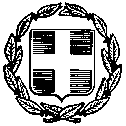        ΕΛΛΗΝΙΚΗ ΔΗΜΟΚΡΑΤΙΑΥΠΟΥΡΓΕΙΟ ΠΑΙΔΕΙΑΣ, ΘΡΗΣΚΕΥΜΑΤΩΝ                                                ΚΑΙ  ΑΘΛΗΤΙΣΜΟΥ     ΠΕΡΙΦΕΡΕΙΑΚΗ ΔΝΣΗ Α’ ΘΜΙΑΣ & Β΄ΘΜΙΑΣ       Ηγουμενίτσα  24/10/2023                                                  ΕΚΠΑΙΔΕΥΣΗ ΗΠΕΙΡΟΥ 			          Αριθμ. Πρωτ.: Δ.Υ. ΔΙΕΥΘΥΝΣΗ Β’ ΘΜΙΑΣ ΕΚΠΑΙΔΕΥΣΗΣΝ. ΘΕΣΠΡΩΤΙΑΣ                                                            2ο ΓΕΝΙΚΟ ΛΥΚΕΙΟ ΗΓΟΥΜΕΝΙΤΣΑΣ                                                              		ΘΕΜΑ: «Πρόσκληση εκδήλωσης ενδιαφέροντος ταξιδιωτικών γραφείων για πραγματοποίηση σχολικής εκδρομής των μαθητών του 2ου ΓΕΛ Ηγουμενίτσας και του ΓΕΛ Μαργαριτίου στο εξωτερικό: ΙΤΑΛΙΑ (ΡΩΜΗ – ΦΛΩΡΕΝΤΙΑ)από  27 Νοεμβρίου 2023 έως 03 ΔΕΚΕΜΒΡΙΟΥ 2023»     ΣΧΕΤ: Υ.Α.20883/ΓΔ4(ΦΕΚ 456/τ.Β΄/13-02-20202020)Προσκαλούμε τα Γραφεία Γενικού Τουρισμού με ειδικό σήμα και άδεια λειτουργίας από τον ΕΟΤ σε ισχύ, να καταθέσουν στο γραφείο της Διευθύντριας  του 2ου Γενικού Λυκείου Ηγουμενίτσας   σφραγισμένη έντυπη προσφορά  κατά τα χρονικό διάστημα   από 24/10/2023 μέχρι 31/10/2023 και ώρα 11:00 το πρωί.  Μετά την παρέλευση της ημερομηνίας και ώρας καμιά προσφορά και για κανένα λόγο δε θα γίνεται αποδεκτή.Για τη σύνταξη της προσφοράς  αυτής σας ενημερώνουμε ότι θα πρέπει να περιλαμβάνονται τα παρακάτω στοιχεία:Μετακίνηση- ΔιαμονήΤόπος εκδρομής:  Ρώμη – ΦλωρεντίαΔιάρκεια: Από 27/11/2023 (αναχώρηση 00:01) μέχρι 03/12/2023Αναχώρηση από Ηγ/τσα: 27/11/2023( ώρα 00:01 περίπου)  –Άφιξη στο ΜπάριΜεταφορά με λεωφορείο στη Ρώμη  με ενδιάμεση στάση- επίσκεψη στην Πομπηία  –        Διανυκτέρευση Ρώμη28/11/2023:  Ρώμη -  Βασιλική Αγίου Πέτρου (Βατικανό)- Κολοσσαίο - Ξενάγηση στην αρχαία Ρωμαϊκή Αγορά -Διανυκτέτευση29/11/2023: Ξενάγηση στο ιστορικό κέντρο – Πάνθεον-Piazza Venezia- Piazza di Spagna- Piazza Navone-Fontana di Trevi-Διανυκτέρευση30/11/2023: Αναχώρηση για Φλωρεντία. Ενδιάμεση στάση στην πόλη της Σιένα και Σαν Τζιμινιάνο. Διανυκτέρευση01/12/2023: Περιήγηση στα αξιοθέατα της Φλωρεντίας.  Επίσκεψη στον Καθεδρικό ναό, το Βαπτιστήριο, το καμπαναριό του Τζιότο, την πιάτσα Σινιορίας, το Παλάτσο Βέκκιο (Παλιό Παλάτι) και το Πόντε Βέκκιο (Παλιά Γέφυρα) και το Παλάτσο Πίττι. Αναχώρηση -Διανυκτέρευση02/12/2023 : Αναχώρηση για Ανκόνα. Στάση στο Σαν Μαρίνο- Επιβίβαση στο πλοίο.03/12/2023 : Άφιξη στην ΗγουμενίτσαΤο πρόγραμμα της εκδρομής μπορεί να πραγματοποιηθεί και αντίστροφα ανάλογα με τις διαθεσιμότητες σε πλοία, ξενοδοχεία.Οι μεταφορές από το ξενοδοχείο στους χώρους ξενάγησης να γίνονται με το λεωφορείο, το οποίο να είναι στη διάθεση των μαθητών καθ’ όλη τη διάρκεια του 24ώρου .Αριθμός μαθητών: 70-73(2ο ΓΕΛ Ηγουμενίτσας) + 7 (ΓΕΛ Μαργαριτίου)Αριθμός συνοδών καθηγητών:6Τύπος λεωφορείου: κατάλληλα για τις μεταφορές των μαθητών.  Προδιαγραφές λεωφορείου: ΚΤΕΟ, ζώνες ασφαλείας, με κατάλληλη άδεια euro 5 - euro 6 , ώστε να εισέρχονται στο ιστορικό κέντρο των πόλεων - φωτοτυπία της άδειας).Ξεναγός στην  Ρώμη και Φλωρεντία   Αρχηγός- Συνοδός του πρακτορείου9. Ξενοδοχεία 9.1: Ρώμη (Τουλάχιστον 4 Αστέρων) 9.2: Φλωρεντία (Τουλάχιστον 4 Αστέρων)Η διαμονή των μαθητών να γίνει σε τρίκλινα ή τετράκλινα δωμάτια και των συνοδών σε τέσσερα μονόκλινα και ένα δίκλινο δωμάτιο.10. Διανυκτερεύσεις                 10 .1      27/11/2023 (αναχώρηση από Ηγουμενίτσα ώρα 00:01)-Διανυκτέρευση εν πλω-Σε 4κλινες   καμπίνες για τους μαθητές  και 2κλινες για τους συνοδούς.                  10.2     28/11/2023 Ρώμη                  10.3     29/11/2023 Ρώμη                  10.4      30/11/2023 Ρώμη                  10.5      01/12/2023Φλωρεντία             	     10.6       02/12/2023	Φλωρεντία                  10.7      03/12/2023 Εν πλω Σε 4κλινες καμπίνες για τους μαθητές και 2κλινες για τους συνοδούς11. Σίτιση σε καθημερινή βάση: με πρωινό και δείπνοΑπαραίτητα ΔικαιολογητικάΑντίγραφο Άδειας Κυκλοφορίας λεωφορείουΑντίγραφο Άδειας Οδήγησης ΟδηγώνΑντίγραφο Ασφαλιστήριων ΣυμβολαίωνΑντίγραφο Ελέγχου ΚΤΕΟΒεβαίωση αριθμού θέσεων λεωφορείουΥποχρεωτική Ασφάλιση Ευθύνης Διοργανωτή σύμφωνα με την κείμενη νομοθεσία.Ασφάλιση ατυχήματος ή ασθενείας Υπεύθυνη δήλωση ότι το ταξιδιωτικό γραφείο σας διαθέτει ειδικό σήμα λειτουργίας το οποίο βρίσκεται σε ισχύ.   12. Κόστος ανά μαθητή (συμπεριλαμβανομένου ΦΠΑ και άλλων επιβαρύνσεων ): ……………………………………………………………………………………….                Επιπλέον να ληφθεί   υπόψη ότι:Το 20% της συνολικής αξίας της εκδρομής θα παρακρατηθεί σαν εγγύηση ακριβούς εκτέλεσης των όρων της προκήρυξης-συμφωνητικού και θα αποδοθεί με την επιστροφή του σχολείου από την εκδρομή.Το λεωφορείο θα είναι στη διάθεση των υπευθύνων της εκδρομής καθ’όλη τη διάρκεια της ημέρας, στις περιηγήσεις- ξεναγήσεις.Το σχολείο διατηρεί το δικαίωμα να μην πραγματοποιήσει τη μετακίνηση αν δεν συμπληρωθεί ο απαιτούμενος αριθμός μαθητών.Σε περίπτωση που για λόγους ανωτέρας βίας ή αιφνίδιας ασθένειας ματαιωθεί η συμμετοχή μαθητών, τα ποσά συμμετοχής θα επιστραφούν από το τουριστικό γραφείο.Η επιτροπή αξιολόγησης, πέραν της τιμής, συνεκτιμά την ποιότητα, την αξιοπιστία του ταξιδιωτικού γραφείου και το εύρος των προσφερομένων παροχών και δεν υποχρεούται να επιλέξει απαραίτητα το πρακτορείο που μειοδοτεί.	                                                                                                 Η  Διευθύντρια του 2ου ΓΕΛ Ηγ/τσας                                                                                                     Γκότοβου Δήμητρα                                                                                              ΠΕ86- Msc ΠληροφορικήςΔιεύθυνση:Αριστοτέλους, ΗγουμενίτσαΤαχ. Κώδικας:461 00Πληροφορίες:Γκότοβου ΔήμητραΤηλέφωνο:2665025644Fax:2665022977